Организатор и заказчик закупа, РГП на ПХВ «Республиканский научно-практический центр психического здоровья» МЗ РК (адрес: г.Алматы, ул.Амангельды, 88), руководствуясь и на основании п.105 Правил организации и проведения закупа лекарственных средств, профилактических (иммунобиологических, диагностических, дезинфицирующих) препаратов, изделий медицинского назначения и медицинской техники, фармацевтических услуг по оказанию гарантированного объёма бесплатной медицинской помощи и медицинской помощи в системе обязательного социального медицинского страхования, утвержденных постановлением Правительства РК от 30 октября 2009 года №1729 (далее - Правила), объявляет о закупе лекарственных средств:Сроки поставки товара: в течение 5 (пяти) календарных дней по заявке Заказчика.Место поставки товара: г.Павлодар, ул.Кутузова, 200.Условия поставки: DDP Инкотермс.В случае принятия участия на поставку товара просим с 16 октября 2017 года 10:00 часов до 23 октября 2017 года 10:00 часов направить по адресу г.Алматы, ул.Амангельды,88, третий этаж отдел государственных закупок, кабинет №1301, конверт содержащий:Ценовое предложение по форме, утвержденной уполномоченным органом в области здравоохранения;Разрешение, подтверждающее права физического или юридического лица на осуществление деятельности или действий (операций), осуществляемое разрешительными органами посредством лицензирования или разрешительной процедуры;Документы, подтверждающие соответствие предлагаемых товаров требованиям, установленным главой 4 Правил.Окончательный срок предоставления конвертов с ценовыми предложениями и сопутствующими документами 23 октября 2017 года, 10:00 часов.Вскрытие конвертов с ценовыми предложениями будет произведено 23 октября 2017 года в 11:00 часов по адресу: г.Алматы, ул.Амангельды, 88, третий этаж, конференц зал, кабинет №1302.Дополнительную информацию можно получить по телефону: +7 (727) 272-38-09, 272-48-32, вн.257.Қазақстан РеспубликасыДенсаулық сақтау министрлігінің«Республикалық денсаулықғылыми-практикалық орталығы»шаруашылық жүргізу құқығындағыреспубликалық мемлекеттік кәсіпорыны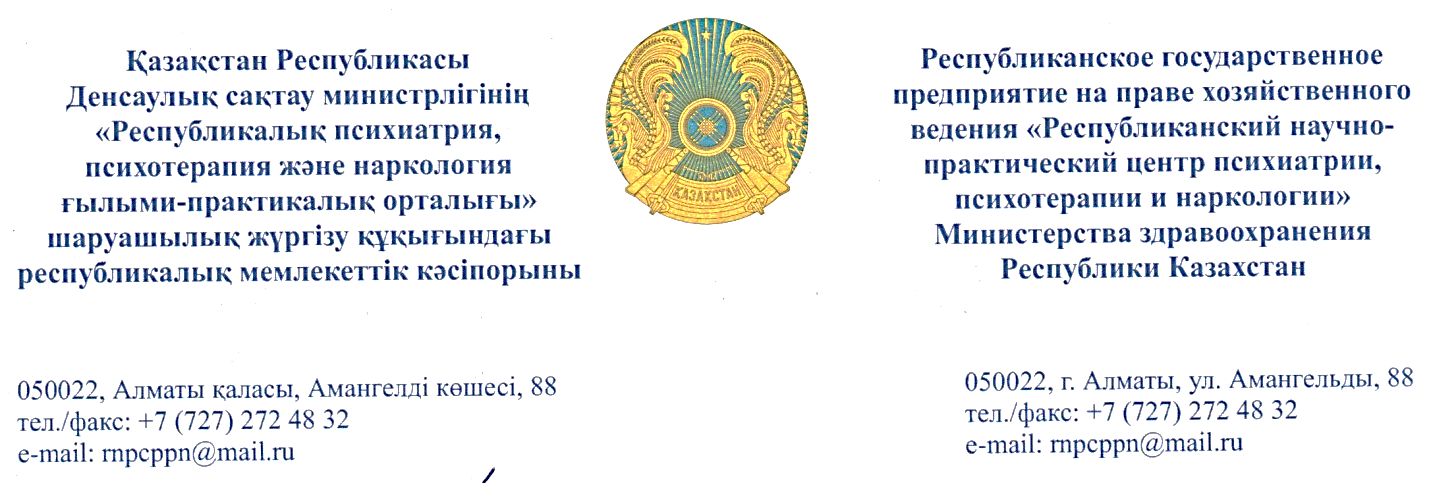 Республиканское государственноепредприятие на праве хозяйственноговедения «Республиканский научно-практический центр психического здоровья»Министерства здравоохраненияРеспублики Казахстан№ ппМеждународное непатентованное названиеЛекарственная форма, дозировкаЕд.изм.КоличествоЦена за единицу, тенге1Амитриптиллин раствор для инъекции 20мг/2млампула600028,992Ацетисалициловая кислотатаблетка 500мг №10таблетка10001,973ХлорамфениколБальзамический линимент для наружного применения 10%, 25гтуба 6181,004Вазелинмазь для наружного применения 25гтуба1051,985МенадионВикасол таблетки 0,015таблетка1502,886Менадион натрия бисульфитВикасол раствор для инъекции1%-1млампула4021,927Галоперидол форте таблетка 5мг№50таблетка100010,218Дротаверин раствор для инъекции 2%-2млампула50015,899Индометацинтаблетки, покрытые кишечнорастворимой оболочкой 25мгтаблетка2502,8310Клозапин (Азалептол) таблетка 25мг№50таблетка 250011,7311ХлорамфениколЛевомицетин таблетки 500мгтаблетки50014,7412Нитроглицеринтаблетки подязычные 0,5 мгтаблетка 1502,8213Оксиметазолин Називин капли назальные 0,05%-10,0флакон 500173,7214Ранитидинтаблетка покрытая оболочкой 0,3гтаблетка 9006,3015Сульфаметоксазол и триметопримБисептол таблетка  480 мгтаблетка 10007,1116Сульфацил-натрийглазные капли 30%-5млфлакон 10114,1917Тиамин хлорид(витаминВ1)раствор для инъекций 5% 1мл №10ампула300010,9818Токоферол капсула 200мг №10капсула1000011,5019Трамадолкапсула/таблетка 50мг№20капсула800021,2120Трамадол №5 растворраствор для инъекции в ампулах 100мг/2млампула400082,0021ТригексифенидилЦиклодол табл.2мг таблетка2504,8122Уголь активированный таблетка 5мг №10таблетка10027,8923Фуразолидон Таблетки 50мгтаблетка10001,87